PHIẾU HỌC TẬP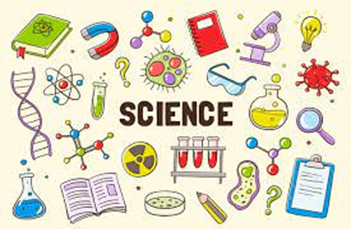 CHỦ ĐỀ 4: TỐC ĐỘHọ và tên:………………………………………………………Lớp:…………………………………………………………….Bài 1. Ghép nội dung ở cột A với nội dung phù hợp ở cột BBài 2. Điền số thích hợp vào chỗ trống:A.15 m/s =........... km/h.			C. 150 cm/s =...?... m/s =...?... km/h.B. 30 km/h =......... m/s.			D. 120 km/h = ……m/s = ...?... cm/s.Bài 3. Đường sắt Hà Nội - Đà Nẵng dài khoảng 880 km. Nếu tốc độ trung bình củamột tàu hoả là 55 km/h thì thời gian tàu chạy từ Hà Nội đến Đà Nẵng là
A.8h.	B. 16 h.	C. 24 h.	D. 32 h.Bài 4. Một chiếc xe đi được quãng đường 600m trong 30s. Tốc độ của chiếc xe là bao nhiêu ?...…………………………………………………………………………………………………………………………………………………………………………………………………………………………………………………………………………………………………………………………………………………………………………………………………………………………………………………………………Bài 5. Một chiếc xe đang đi với tốc độ 8m/s.Xe đi được bao xa trong 8s?Cần bao lâu để xe đi được 160m?...………………………………………………………………………………………………………………………………………………………………………………………………………………………………………………………………………………………………………………………………………………………………………...…………………………………………………………………………………………………………………………………………………………………………………Bài 6. Tính tốc độ của chuyển động dựa vào đồ thị quãng đường-thời gian của chuyển động, hình 8.6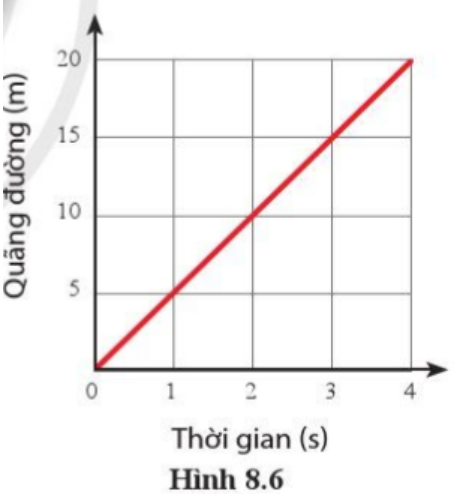 Bài 7. Trong hình 8.7, đường màu đỏ và đường màu xanh lần lượt biểu diễn đồ thị quãng đường- thời gian của xe A và xe B trong một chuyến đi đường dài.Tính quãng đường xe A đi được trong 1 giờ đầuTốc độ của xe A thay đổi như thế nào trong giờ thứ hai của chuyến đi?Xe B chuyển động nhanh hơn hay chậm hơn xe A trong một giờ đầu tiên?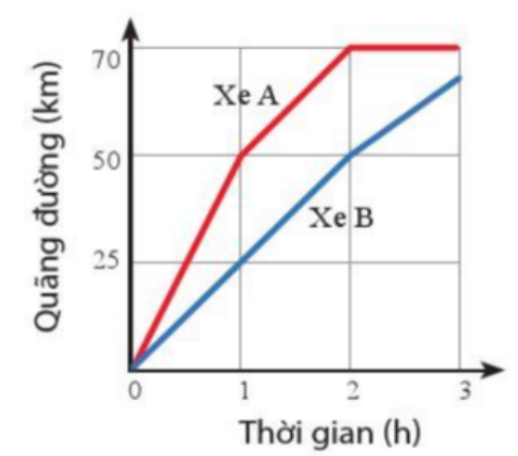 AB1.Tốc độ chuyển động cho biết2.Tốc độ chuyển động được xác định bằng3.Đơn vị tóc độ phụ thuộc vào4.Đơn vị của tốc độ làa.đơn vị độ dài và đơn vị thời gian.b.m/s và km/h.c.sự nhanh, chậm của chuyển động.d.quãng đường đi được trong một đơn vị thời gian.